Publicado en Barcelona el 02/05/2024 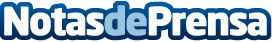 net2rent impulsa la transformación digital en el sector turístico catalánLa Dirección General de Turismo y la Agencia Catalana de Turismo, en colaboración con Eurecat Academy, han lanzado conjuntamente el programa #formacióturismecat 2024Datos de contacto:Carlos Tostedeon931929647Nota de prensa publicada en: https://www.notasdeprensa.es/net2rent-impulsa-la-transformacion-digital-en Categorias: Nacional Inmobiliaria Cataluña Turismo Digital http://www.notasdeprensa.es